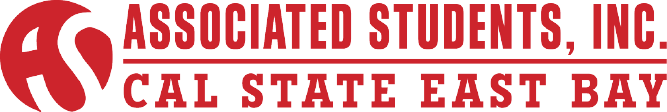 ASI Board of Directors’ Emergency Meeting Minutes of May 20, 2015CALL TO ORDER: President Alhathal calls meeting to order at 12:05.ROLL CALLACTION ITEM - Approval of the AgendaMotion: (Lopez) to approve the May 20, 2015 agenda.Motion carries. ACTION ITEM - Approval of the May 13, 2015 MinutesAmendment I : (Leopold) to amend DISCUSSION ITEM – Resolution on African American Student Success to add a point in which Dr. Diane Rush Woods states the establishment of a Director of Diversity for the ASI Board. Another point to be added is one stating Dr. Diane Rush Woods and Dr. Diana Balgas desire to continue the discussion in hopes for ASI to address the issue regards student retention and graduation rates. Motion: (Luna) to approve the May 13, 2015 minutes as amended. Motion carries.PUBLIC COMMENT - Public Comment is intended as a time for any member of the public to address the committee on any issues affecting ASI and/or the California State University, East Bay.
No Public Comment. OLD BUSINESSACTION ITEM — Resolution: Stand with the CSUPresident Alhathal yields the floor to VP of External Affairs Lopez to address the following:It was recommended to add the office of Finance and Administration to the final resolution.Motion: (Thomas) to adopt the resolution.Motion carries. President Alhathal states that the governor gave CSU extra money because he did not budget accordingly and so it is a bonus. The amount he gave was $36 million.  8:14  
NEW BUSINESSINFORMATION ITEM — Transition Binder ChecklistPresident Alhathal yields the floor to Executive Director Pinlac to discuss the following:The top portion will be completed my VP IbarraThe bottom portion will be completed by each Board member.#1-6 will be due by June 1st, VP Ibarra will be emailing the sheets that she has provided in the binder just so that there is an electronic copy as wellContact information is needed from each Board member just so that the next year’s Board members can contact them if they have any questions. Brown-Parker states that when Board members provide their email for their contact information to provide their personal email being that the position email that they work with now will be forwarded to the new Board members.Director of Wellness Luna recommends that the sheets be added to Google Drive being that the information will be forwarded to next year’s Board members. 12:13ACTION ITEM — Grievance Appeal Hearing (Closed Session); Time Certain: 1:00-2:00 PMInvitees: Nesreen Albanna, Christina SanchezMotion: (Leopold) to go into recess until candidate shows up or until 1PM.Motion carries.Return from Recess at 12:32PMMotion: (Cesena) to go into Closed Session and invite all advisors and only the 2 guests involved in the situation.Motion carries.    Enters Closed Session at 12:33PM.Returns from Closed Session at 1:27PMThe Board has decided that they will not over rule the Elections Committee. 15:44ROUNDTABLE REMARKSLeopold: I want to commend you Thamer in the way that you formatted the discussion and the entire item. I think it was done in a way that was very efficient and minimized the back and forth. I want to commend the other Board members for also being professional too. I know it was an intense discussion. Thank you to the advisors who came in and played a huge intricate role in the discussion. Luna: ICC is coming up and it is next week on Thursday. We are starting to get more feedback for it from volunteers to clubs responding. Please continue to keep talking with your friends about the event. I am working on a tasks sheet so if you can look at that. I need all hands on deck just like commuter day.   Thomas: I just want to thank every single person on the Board and our advisors for being with us throughout this whole year. Cesena: Thank you for everyone who participated today and maintained a professional matter. You have known that I am not a fan of election because elections bring out the worst out of people. With that being the biggest problem I can complain about it or try to fix it. I am now announcing my candidacy for Elections Committee Chair.Castro: I want to invite everybody to my first event with ASI which will take place on Tuesday. It is the meet and greet with the chairs of CEAS. It will be at the Concord/Oakland room in the new union. I will be serving chicken tamales, cheese enchiladas and rice and beans. Erhahon: The ASI banquet is coming soon thanks to Erik, Sneh, Ainsley and everyone in the Internal Affairs committee. I want to remind Chairs to remind your people to RSVP for the event because we are working on the headcount. As of today we have up the number of guests that you can take to the event, so now it is 2 instead of 1. Check your emails for any updates from me or Janeesha Jones. Thank you for participating in the poll for most likely too that was very interesting. I will keep you updated in the plan and process of this event. Team work is the dream work. Hinrichs: I want to commend you all for a very difficult process today. I would like to implore the Board to consider appointing the Elections Committee Chair during the fall quarter. We really need time to work through the changes, give the changes to the board, have the board vote on them and then give them back to the elections committee. I also would like to wrap up the elections process by making it more of a leadership opportunity and so I hope that you all will be open to talking with us about future candidates having to take a class before they are allowed to run for ASI. I do want to invite you that orientations during the summer. In the past ASI has not been as present as I would like them to be and so I am formerly inviting you help welcome students during orientation and engage with the orientation team.  There are about 3,000 students coming with their families between June and August.Leopold: The Industry Job Panels is coming up again next week. This next event is the Life of an Educator going through the backgrounds of teachers. The event will take place on Wednesday the 27th from 3PM to 4:30PM. It will be in the Arts and Education building in room 143. There should be snacks, beverages, and great speakers. Erhahon: Please add the banquet to your calendar because the location is on there.         ADJOURNMENTMeeting adjourned at 1:32PM.Minutes Reviewed by:President Name: Thamer AlhathalMinutes Approved on:6-3-15Date:Present MembersAbsent MembersGuestsThamer Fahad Alhathal Jordan LeopoldHendrix Erhahon David LopezHamdi GhanimGabriela CastroStephanie LunaMichael Ryan CesenaAinsley ShallcrossDaphne Mae ThomasErik PinlacMichael HedrickMarguerite HinrichsMarie Alexandra R. IbarraKeeret UppalSharan KandasamyMegan PinedaKendrick AliTenaya DavisD. McKinneyStacey AcostaNesreen AlbannaAnkush SharmaLil Brown-ParkerStan HebertPalak KumarChristina Sanchez